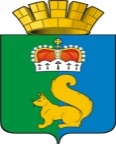 комиссия по чрезвычайным ситуациям иобеспечении пожарной безопасности Гаринского городского округаП Р О Т О К О Л № 9п.г.т.Гариот 06.10.2020 г.И.о. председателя комиссии – Егорычев И.А.,Члены комиссии: Елисеев А.В.., Поспелов С.В., Александров А.С., Лыжин А.Г., Гагарина О.С.Присутствовали:  Зольникова Е.Г.., Сумин А.О.П О В Е С Т К А  Д Н Я:    1. Организация охраны жизни и здоровья людей на водных объектах,  профилактика и предупреждение  несчастных случаев и травматизма на водоемах в осенне- зимний период..         ( докладчики Зольникова Е.Г., Гагарина О.С.)    2. Мероприятия проводимые на территории Гаринского городского округа  по выработке мер по стабилизации и профилактике  в вопросах обеспечения пожарной безопасности населенных пунктов, обстановка с лесными пожарами. Мероприятия ОМС ,направленные на реализацию защиты населенных пунктов от природных пожаров. Комплекс дополнительных мер по минимизации рисков, связанных с переходом пожаров на населенные пункты.. Подготовка к осенне- зимнему  пожароопасному периоду 2020 года.. Реализация мер в части организации работоспособности источников наружного противопожарного водоснабжения их готовности к работе в осенне- зимний период, результаты работы по проведенной весенней проверке     ( докладчики: Таланов Е.В., Александров А.С., Лыжин А.Г. Гагарина О.С) 5. Подготовка к отопительному сезону 2020-2021год.          ( докл. Егорычев И.А.)  Вступительное слово - Глава Гаринского городского округа    Величко С.Е.1.По первому вопросу слушали: Зольникову Е.Г., Гагарину О.С.– Особое внимание уделяется правилам охраны жизни людей на водных объектах , проведению разъяснительной и профилактической работы среди сотрудников, родителей и детей в целях профилактики несчастных случаев на водоемах и водных объектах. Решение Принять информацию к сведению. Продолжить работу в части касающегося организации охраны жизни и здоровья людей на водных объектах,  профилактике и предупреждению несчастных случаев и травматизма на водоемах в осенне- зимний период  РекомендоватьНачальнику ОеП № 20 (дислокация п.г.т. Гари) МО МВД России «Серовский» Бурдову А.С.:- принять меры по обеспечению охраны общественного порядка в местах массового отдыха людей на водных объектах, проведению рейдов и патрулирований водных объектов;Главному врачу АПО ГАУЗ СО Серовская ГБ Опарину А. Л.: В случае необходимости  быть готовым организовать оказание медицинской помощи пострадавшим в местах массового отдыха населения на водоемах в осенне- зимний период.Начальнику МКУ ИМЦ Гаринского городского округа Зольниковой Е.Г.:-обеспечить выполнение комплексного План мероприятий по предупреждению гибели и травматизма несовершеннолетних на водных объектах на территории Гаринского городского округа . -при организации и проведении мероприятий комплексного Плана обратить особое внимание на категории семей и несовершеннолетних, находящихся в трудной жизненной ситуации и социально опасном положении.  Ведущему специалисту ГОЧС и МОБ работы Администрации Гаринского городского округа Гагариной О.С.: - организовать обучение населения мерам безопасности, правилам поведения, предупреждения несчастных случаев и оказания первой медицинской помощи пострадавшим на водоемах в осенне- зимний период ; - осуществлять взаимодействие со средствами массовой информации по проведению разъяснительной работы среди населения о мерах безопасности и правилах поведения на воде, а также информирование жителей Гаринского городского округа о ситуациях на водных объектах.2. По второму вопросу слушали  Александрова А.С. , Лыжина А.Г.,            Гагарину О.С –  доведена сводка возникновения пожаров в населенных пунктах и лесных пожаров, дана предварительная  оценка пожарной  обстановке  в Гаринском городском округе.Решение:  Принять информацию к сведению. Продолжить работу в части проведения профилактических мероприятиях для стабилизации обстановки  в вопросах обеспечения пожарной безопасности Рекомендовать 1) Заместителю Главы администрации Гаринского городского округа                   Егорычеву И.А.-продолжить проведение профилактических мероприятий (рейды, собрания, сходы) по предупреждению пожаров в жилом секторе совместно с добровольными пожарными; -продолжить работу по приведению в надлежащее состояние источников наружного противопожарного водоснабжения; обозначить указателями места забора воды на водонапорных башнях -организовать устройство незамерзающих прорубей для забора воды пожарными машинами на естественных водоемах, для заправки водой пожарных автомобилей; -организовать очистку подъездных путей к источникам наружного противопожарного водоснабжения; Срок исполнения до :25.12.2020 2) Заместителю главы администрации Гаринского городского округа  КоробейниковуВ.В.:- организовать выполнение противопожарных мероприятий в организациях культуры;- организовать поддержание в исправном состоянии установки автоматической пожарной сигнализации, системы оповещения людей о пожаре, электропроводку, средства противопожарного водоснабжения, надлежащее состояние путей эвакуации в образовательных учреждениях и учреждениях культуры;- обратить особое внимание на обеспечение безопасности при проведении массовых мероприятий, проведение соответствующих инструктажей с работниками. - организовать взаимодействие между силами и средствами при ликвидации ЧС, спасению людей и имущества;- организовать комиссионное  проведение  обходов одиноких пенсионеров, инвалидов и неблагополучных семей на предмет соблюдения требований пожарной безопасности, -проработать вопрос об оказании социальной помощи в  осуществлении ремонта печного отопления и сетей электроснабжения в домах, в которых проживают социально- неадаптированные, малообеспеченные , маломобильные и многодетные семьи.- обеспечить готовность к проведению эвакуационных мероприятий в случае возникновения ЧССрок исполнения : постоянно3). Рекомендовать руководителям предприятий организаций и учреждений независимо от форм собственности: - провести дополнительные противопожарные инструктажи со всеми работниками; - привести имеющиеся пожарные водоемы в надлежащее состояние, заполнить водой . обозначить указателями водонапорные башни .Срок исполнения : до 30.10.20204). Рекомендовать начальнику  ОеП №20 МО МВД России «Серовский»:- организовать проведение профилактической работы по соблюдению правил пожарной безопасности участковыми уполномоченными полиции с гражданами входящих в группу социального риска во взаимодействии с ПЧ 6/3 ГКПТУ СО «ОПС СО№ 6 и социальными работниками.Срок исполнения : постоянно5). Ведущему специалисту  ГО ЧС и МОБ работы администрации Гаринского городского округа Гагариной О.С.: - во взаимодействии с ОНД и ПР, ПЧ 6/3 ГКПТУ СО «ОПС СО№ 6»активизировать пропагандистскую работу по обучению населения мерам пожарной безопасности в осенне-зимний период 2020-2021 г.; организовать размещение материалов по пожарной безопасности на официальном сайте администрации Гаринского городского округа в сети Интернет».Срок исполнения : постоянно 6). Директору МКУ «ЕДДС Гаринского городского округа »Елисееву А.В.обеспечить прием информации о пожарной обстановке на территории Гаринского городского округа и своевременно информировать администрацию Гаринского городского округа и службы экстренного реагирования Гаринского городского округа в случае возникновения чрезвычайной ситуации на территории района. Срок исполнения : постоянноНачальнику ФКУ ИК-8 Таланову Е.В.-организовать  контроль за противопожарным состоянием складов ГСМ, стоянок  техники, складов, углевыжигательных печей и т.д..;  - не допускать пользование неисправной электропроводкой с явными признаками повреждениями изоляции и т.д.; проверить и привести в надлежащее состояние светильники, лампы накаливания, рассеиватели и другие приборы освещения.);     - провести обследования помещений, цехов и территорий учреждения  и на предмет  соблюдения действующих норм и правил пожарной безопасности ;    -организовать контроль за выполнением мероприятий по пожарной безопасности на подведомственных объектах;  - организовать профилактическую работу по обучению сотрудников и работников учреждения мерам пожарной безопасности; Срок исполнения : постоянноДиректору ГКУ СО «Гаринское лесничество»    Лыжину А.Г.Продолжить работу в части проведения профилактических мероприятиях для стабилизации обстановки  в вопросах обеспечения пожарной безопасности в лесах. Осуществлять постоянный  контроль за выполнением мероприятий по охране и защите лесов арендаторами лесных участков. Организовать   патрулирование в целях своевременного обнаружения и учета лесных пожаров, а также  обучение неработающего населения правилам противопожарной безопасности, действиям при возникновении пожаров в лесах.Срок исполнения : постоянноГолосовали«За»- единогласно«Против»- нет«Воздержались»-нет 3. По третьему вопросу слушали Егорычева И.А доведена информация о ходе отопительного периода 2020-2021г. О проведении превентивных мероприятий по безаварийному функционированию объектов социально культурного назначения  в отопительный период Решили принять информацию к сведению.Заместителю Главы администрации Гаринского городского округа Егорычеву И.А.Принять меры, обеспечивающие бесперебойное снабжение объектов жилищно-коммунального и энергетического хозяйства  необходимым количеством топлива, их безаварийную поддержание необходимых запасов материально технических средств к экстренной ликвидации возможных аварийных ситуаций.-обеспечить готовность аварийно-восстановительных бригад к проведению неотложных работ в случае аварийных ситуаций..- обеспечить готовность в зимних условиях резервных источников электропитанияна социально-значимых объектах.-организовать и обеспечить оперативное реагирование на обращения изаявления граждан по вопросам обеспечения теплом, электроэнергией, водой идругими коммунальными услугами.Срок - в течение осенне-зимнего периода. Заместителю главы администрации Гаринского городского округа              Коробейникову В.В совместно с директором МКУ «ИМЦ» Зольниковой Е.Г.:-принять все меры по безаварийной подачи тепла в образовательные  учреждения;-запретить вход посторонних лиц в котельные;- проверить наличие и исправность в котельных средств первичного пожаротушения;.-провести инструктажи с работающим персоналом.; -проверить готовность аварийных бригад к действиям по ликвидации аварийных и чрезвычайных ситуаций; -обеспечить готовность в зимних условиях резервных источников электропитания;-обратить внимание на запасы материально-технических средств для проведения аварийно-восстановительных работ.Срок – в течение отопительного периода.Голосовали«За»- единогласно«Против»- нет«Воздержались»-нетИ.о. председателя КЧС и ОПБГаринского городского округа                                                                       И.А. ЕгорычевСекретарь                                                                                                     О.С. Гагарина